Наказывать или нет?Как установить границы дозволенности?5 правил установления санкцийКакие наказания эффективны и действенны?При отсутствии ориентиров «можно» и «нельзя» ребенок ощущает себя беззащитнымНаказание следует за неисполнением «наказа» - т.е. в случае нарушения правил, известных ребенкуНаказание с целью унизить, «поставить на место», физическое наказание = признание родителем своего бессилияУверенный в себе человек говорит спокойно, крик – это всегда слабостьВажна уверенность и постоянство воспитательной позиции родителяОсуждать поступок, а не ребенкаОграничивать можно в удовольствиях и бонусах Найдите в себе силы для прощения. Не «капризничайте», не упрямьтесь, т.е. займите взрослую позициюКонтролируйте свои эмоции. Если не можете – скажите о них ребенку. Нечестно перекладывать на ребенка функцию громоотводаФизическое наказание – это признание поражения. Ребенок сильнее Вас, ведь Вы не можете владеть собойТвердость и последовательность НЕ синонимы жестокости и неумолимостиСправедливость кары и ее соразмерность поступку (за обман, разбитую вазу, неубранные вещи, оскорбление должны следовать разные наказания – иначе дискредитируется Ваш авторитет как арбитров)Степень раскаяния ребенка (если ребенок искренне и глубоко сожалеет, переживает, горюет о своем поступке – он уже сам себя наказал строже, чем родители. За исключением формального «Извини»: ребенок должен понимать за что от просит прощения)Ребенок должен быть уверен, что родители любят его, чтобы он не натворил. Что они осуждают его поступок, а не его самого.Ребенку чрезвычайно важно понимание, что мы, родители, найдем в себе силы простить его. Т.е. не будем припоминать все грехи при каждом удобном случае. Наказания «от самой жизни»  Каждый учится на своих ошибках, сколько бы мы не слышали призывов «не повторять чужих ошибок». При этом, учитывайте возраст ребенка: дошкольнику сложно «отвечать за свои поступки» - воля у него только формируется, а умение предвидеть последствия слабенькое в силу ограниченности жизненного опыта – так что не перекладывайте на него свою долю ответственности!Наказания – «лишение значимого».  Лишая ребенка удовольствия и подкрепляя это объяснениями, мы добиваемся куда большего, чем применяя грубую силу и оскорбления. Ограничивать можно в бонусах, но ни в коем случае нельзя отказывать в удовлетворении жизненно важных потребностей (еда, сон, общение и пр.)Наказания, направленные на ликвидацию последствий поступка. Ребенок при этом чувствует ответственность и образно, наглядно, в доступной форме получает возможность исправить ситуацию.Физические наказания обесценивают любые другие. Битый ребенок – существо, до которого другие, более «слабые» аргументы доходят с трудом.Что делать, если гнев и злость затмевают разум?Глубоко дышим и считаем до 5 (лучше до 10). Вентиляция легких ведет к насыщению мозга кислородом, что включает разум и не дает эмоциям разбушеваться.Предоставляем провинившемуся право голоса В процессе «дачи показаний» может выясниться, что ребенок не так уж виноват. Начать лучше с фразы: «Так как все было на самом деле?»Высказываем свои претензии и «накипевшее». Но не за 5-10 лет, а за конкретный проступок, который Вас расстроил или возмутил. Это поможет «выпустить пар», Вам станет легче и необходимость в суровом наказании отпадет.Выбираем санкции соразмерно поступку. Обязательно объяснив ребенку в чем его ошибка и как можно исправить ситуацию.Найдите в себе силы для прощения и того, чтобы помириться. Согласно русской пословице, «нельзя ложиться спать с ссорой в сердце» – так что старайтесь мириться в тот же день!Детский практический психологПсихотерапевт БогомягковаОксанаНиколаевна(кандидат педагогических наук, доцент кафедры психологии ПГГПУ, психотерапевт)8 902 832 86 87Bogom-on@mail.ruпочемучка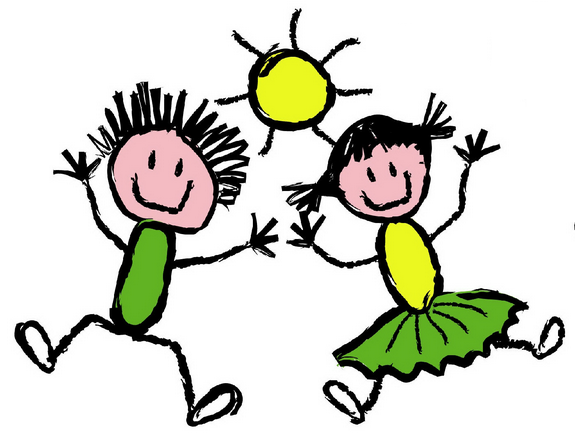 ДЛЯ РОДИТЕЛЕЙ